MHS IntERNSHIP Exit Criteria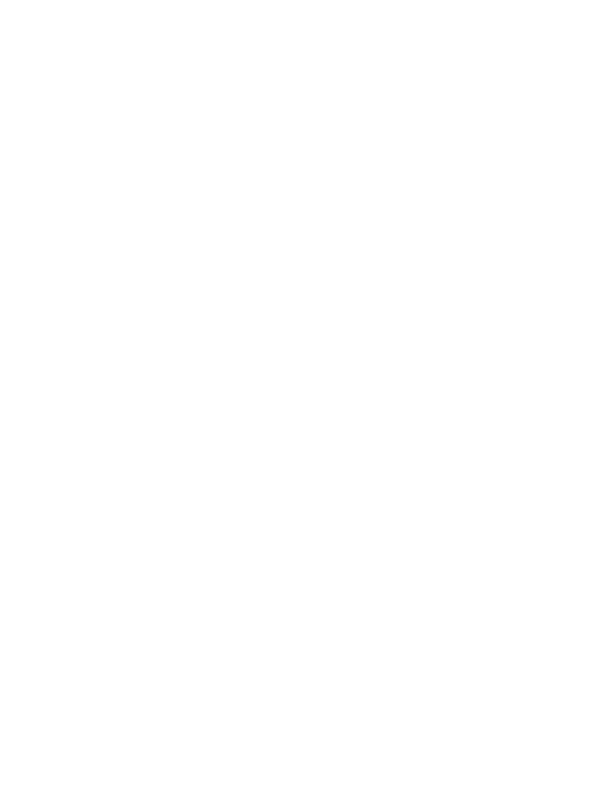 The Exit Criteria is a summary documenting the fulfillment of all requirements for successful completion of Doctoral Internship Training Program in Psychology at Mental Health Services, University Health Services, UW-Madison. The minimum standard of performance is that the intern meets all expectations for end-of-training year; quality of work is very good in all areas. Attachment: Summary of 2,000 HoursSummary: It is the consensus of the primary supervisor, the director of training, and all staff members involved in the intern’s evaluation that the intern has successfully completed the internship program and meets or exceeds all expectations, and is ready for the next step in becoming an independent practicing psychologist. Intern ___________________________________________________________		Date__________Supervisor Signature________________________________________________	Date__________Training Director __________________________________________________		Date__________Research:Intern consistently demonstrates appropriate knowledge, skills and attitudes to produce and disseminate scientific research and to make appropriate use of scientific methods in all professional areasDemonstrates use of research and evidence based work in all areas of service deliveryDemonstrates use of research and evidence based work when receiving training and supervisionHours of research time devoted to dissertationDissertation defended        Date:___________________Presentation of research to staffDate:___________________     Topic:______________________________________________________________Summary of evaluations of presentation:_________________________________Presentation of Research in Multicultural Seminar on Emerging SelfPresentations during year at professional conferencesYYYYYYYYNNNNNNNNEthical and Legal Standards:Intern consistently demonstrates appropriate knowledge, skills and attitudes by abiding by all APA, UW, UHS, and MHS ethical codes of conductConducts self in and ethical and professional manner when providing services to othersConducts self in an ethical and professional manner when receiving training and supervisionYYYNNNCultural and Individual Diversity:Intern consistently demonstrates appropriate knowledge, skills, and attitudes about cultural difference and individual differences in rolesDemonstrates integration of cultural and individual diversity when providing services to othersDemonstrates integration of cultural and individual diversity when receiving training and supervisionYYYNNNDemographics of Caseload:GENDER:         Female # _____  Male #_____  Transgender # _____  Other # _____   RACE:  African-American/Black/African Origin # _____ Hispanic/Latino-Latina #_____       Bi-racial/Multi-racial # _____  Asian-American/Asian Origin/Pacific Islander # _____    American Indian/ Alaska Native/Aboriginal Canadian # _____    European Origin/White #_____       Middle Eastern/Arab #______SEXUAL ORIENTATION:Heterosexual # _____  Gay #_____   Lesbian #_____  Bisexual # _____  Other # ____________________________________________________ABILITY STATUS:Physical/Orthopedic disability # _____Blind/Visually Impaired # _____Deaf/Hard of Hearing # _____                   Learning/Cognitive disability # _____Developmental Disability  # _____                  Serious Mental Illness # _____Other # _____INTERNATIONAL STUDENT STATUS: # _____Professional Values and Attitudes: Intern consistently demonstrates appropriate knowledge, skills, and attitudes of the profession of psychology in all professional rolesDemonstrates identity as a psychologist in delivery or services to othersDemonstrates identity as a psychologist when receiving training and supervisionYYYNNNCommunication and Interpersonal Skills: Intern consistently demonstrates an ability to communicate effectively in all professional roles. Gets along well with others and develops helpful relationshipsDemonstrates effective communication and interpersonal skills in delivery of services to othersDemonstrates effective communication and interpersonal skills when receiving training and supervisionYYYYNNNNConsultation/Interprofessional/Interdisciplinary:Intern consistently demonstrates appropriate knowledge, skills, and attitudes regarding interprofessional and interdisciplinary collaboration in all professional rolesDemonstrates effective consultation, interprofessional and interdisciplinary skills in delivery of service to othersDemonstrates effective consultation, interprofessional and interdisciplinary skills when receiving training and supervisionTotal Access/Triage Encounters #:  _____Total Crisis Encounters #:  _____Total Care Management Encounters #: _____Total Crisis Stabilization Encounters #: _____Total Liaison/Health Ambassador Encounters #: _____Total Let’s Talk Encounters #: _____Total Outreach Program Encounters #: _____Total Case Consultation with Interdisciplinary Team Encounters #: _____Total Behavioral Health Encounters #: _____Total Wellness Encounters #:_____Total Psychiatry Encounters #: _____YYYNNNSupervision: Intern consistently demonstrates appropriate knowledge , skills and attitudes regarding the instruction and oversight of trainees under supervision Demonstrates effective supervision of a trainee over the course of the yearTotal number of supervision hours  provided to trainee #: _____Total number of trainees supervised #: _____Total hours in Supervision of Supervision Seminar #:_____If available , feedback from supervisee ______________________________________________________________________________________________________________YYNNIntervention:Intern consistently demonstrates appropriate knowledge, skills and attitudes  regarding the development,  implementation , and evaluation of interventions in all roles Demonstrates effective use of interventions in delivery of services to others Total Scheduled Consultations #: _____Total Ongoing individual encounters #:_____Total triage encounters #:_____Total number of IP Groups #:_____Total number of support /theme groups #:_____Total number of hours providing group service #:_____Total Group Screenings #:_____Total Group therapy supervision hours #:_____Total Individual supervision hours #:_____Total number of group therapy direct/video observations #:_____Total number of individual therapy direct/video observations #:_____YYNNAssessment:Intern consistently demonstrates appropriate knowledge, skills, and attitudes in assessment in all professional rolesDemonstrates effective use of assessment in delivery of services Total Gender Identity Consultations #:_____Total ADHD Screenings #:_____Total Substance Use Assessments #:_____Total Eating Disorders Assessments #:_____Total MMPI Assessments #:_____Total SC Assessments that led to DSM5 Diagnosis #:_____Other: Specify #:_____YYNN